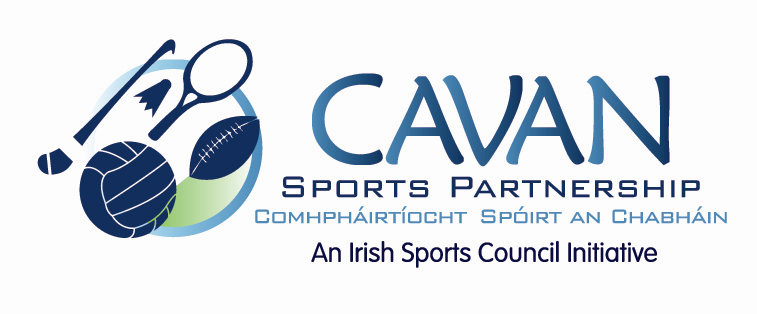 Cavan Sports Partnership Board MeetingTuesday 26th September 20179.30 am Cavan Council Chamber, Courthouse, Cavan AgendaWelcome Matters arising and adoption of minutes from previous board meeting 8th June 2017.CSP workplan updateCSP small grant scheme 2017-2018CSP Strategic Plan 2017-2021Board member review meeting; feedbackA.O.B.Date of next meeting